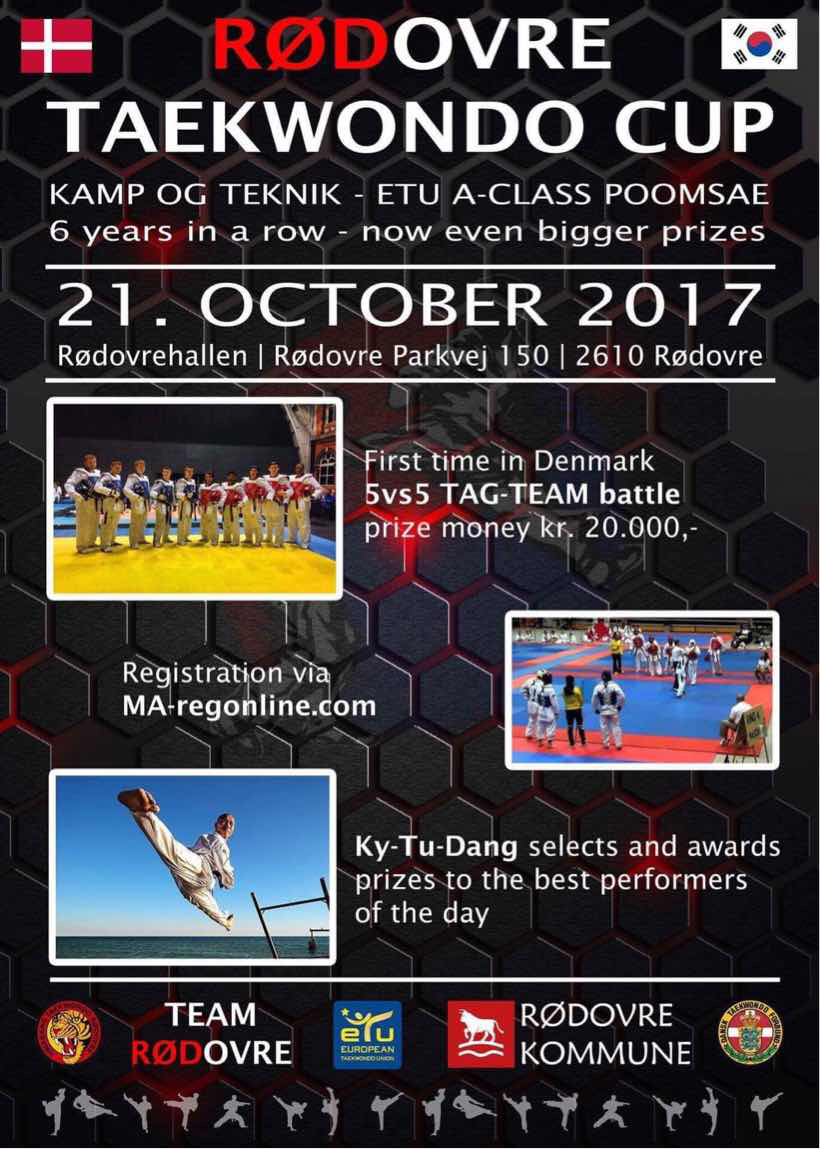 Dato/dateStævnenavn/Name of the eventInitiativtager/PromotorArrangør/OrganizerArrangerende klubs Kontaktperson/ Event POC		Partnere/SponsorsSted/VenueSidste tilmeldingsdato/ Last Registration dateEftertilmelding accepteres ikke/ No applications will be accepted after this dateMax antal deltagere/ Max number of competitorsSidste frist for at afmelde deltager og få refunderet deltagergebyrLast date for withdrawal of competitor and refund of feeMulighed for/pris for overnatning i klub/ Possibility for/cost for sleep in in clubMulighed for mad/ Possibility for foodPublikum/Admission for the public/audienceGALDokumentation/DocumentationSekundanter/Coach	DopingProgramIndkvartering/AccommodationsVisaTravel Information Train stationPræmier/AwardsDeadline for application from international referees from other countriesVejledning til Onlinetilmelding og betaling, samt regler:http://www.taekwondo.dk/staevner_-_regler_mv.aspStævneadministrator/ Tournament DirectorTeknikregler/Poomsaerules (http://www.taekwondo.dk/staevner_-_regler_mv.asp)Tilmelding/Registration:Tilmeldingsgebyr/ FeeBetaling/ PaymentDeltagere/ParticipantsUdsendelse af klublister og Poomsaes/publishing of competitorlist and PoomsaesRefereesGebyr og deltagerpolitik ved DTaF stævner pr. 18. august 2017Fee- and competitorpolicy for DTaF events per. 18. august 2017Kun for danske kæmpere/Danish fighters onlyGebyr ved protest/Fee for handing in a protest:Manglende deltagergebyr ved stævner/Lack af payment of fee at tournaments:Venteliste administration/Waiting list administration:Tilbagebetaling af deltagergebyr/Refund of entryfee:Ansvar/Liability:Holdleder vejledning ved DTaF stævner pr. 18. august 2017Head of team  information for DTaF events per. 18. august 2017Vigtigt/Important:Ændring af de udsendte klubsedler/Change of the published teaminformation:Stævnedag/day of the event:Poomsae divisions:Preliminary: 21 competitors or more, 2 poomsae, 50% qualifies for the semi-finals.Semi-finals: 9 -20 competitors, 2 poomsae, 8 best qualifies for the finalsFinals: 8 or less competitors, 2 poomsae in each round.Tournament Type: Cut-Off.Class-AIndividual:		Mixpair:Team:Freestyle:Class-B-C-D - Danish Adapted WT-rulesGup grades: 9. Gup - 1. Gup, WT-rules  Preliminary: 21 competitors or more, 1 poomsae, 50% qualifies for the semi-finals.Semi-finals: 9 -20 competitors, 1 poomsae, 8 best qualifies for the finalsFinals: 8 or less competitors, 2 poomsae in each round.Individual:		Mixpair:Team:Freestyle:21. October 2017RØDOVRE TAEKWONDO CUPDanish Taekwondo Federation: www.taekwondo.dkRødovre Hwarang Taekwondo KlubKy-Tu Dangkytudang@gmail.comMobile +45 21765342Rødovrehallen - Rødovre Parkvej 150 - 2610 Rødovre01. October 201706. October 2017NoneDer er cafeteria. Man må ikke medbringe mad eller drikkevarer i cafeteria.There is a cafeteria at the venue. No food or drinks are allowed In the cafeteria. DKK 100,- Children under 10 years old are admission free.All A-Class Senior participants have to register with GAL-Licenses.Alle klubber skal medbringe og vise dokumentation for betalingAll clubs must bring and show the receipt of payment	at the registration.Hver klub kan sende 1 holdleder/sekundant for hver 5 deltagere. Der tillades max. 3 holdledere/sekundanter. Endvidere tillades 1 klubansvarlig.Formænd for forbund betragtes som VIPs.Sekundanten skal være min. 15 år samt være reglementeret påklædt. Det vil sige træningsdragt, sportssko og ingen hovedbeklædning. Dette tjekkes samtidig med at vi tjekker kæmperen ved tjekbordet/registrering – så uden godkendt  sekundant kan kæmperen ikke kæmpe.Each team/club can send 1 coach for each 5 competitors. Maximum 3 coaches allowed. In addition, we allow 1 head of team per team. Presidents of	 MNAs are regarded as VIPs.The coach must be, at least, 15 years and be correctly dressed. This means tracksuit, sneakers and no headgear. This will be checked at registration or at the checktable – if the coach cannot be approved, the fighter will not be allowed to participate.Uvarslet dopingkontrol/tests, udført af den danske Anti-doping Organisation, kan finde sted.Random doping control/tests, conducted by the Danish Anti-doping Organisation, may take place at the event.08:45 – 09:00 Holdledermøde 09:00 – 18:00 Stævne og medalje ceremoni12:00 - 13:00 FrokostForbehold for dato og tidspunkt i de forskellige tidsfrister.08:45 – 09:00 Team Leaders Meeting 09:00 – 18:00 Competitions and awards ceremony12:00 - 13:00 LunchThe time table is subject to change.Check out at Booking.com, hotels.com, trivago.com or airbnb.comhttp://www.nyidanmark.dk/en-us/coming_to_dk/visa/visa.htm Copenhagen airport - train to Copenhagen Central station - Bus 6A directly to the Rødovrehallen.Copenhagen Central station - Bus 6A directly to the Rødovrehallen.Awards to 1st, 2nd and 2 x 3rd places in A-Class.Awards to 1st, 2nd and 3rd in other Classes.Special awards for best performers of the event, chosen by GM Ky-Tu Dang.	01. October 2017Anders Banzon - teknikadmin@taekwondo.dk - Tlf.nr.:  +45 26154843Alle stævnespørgsmål skal rettes til stævneadministratorAll questions concerning the event must be forwarded  to the Tournament DirectorDTaF’s teknikreglement.Danish only: http://www.taekwondo.dk/arrangementer.aspForeigners only: write an e-mail to: teknikadmin@taekwondo.dkPlease lookup the event here: http://www.taekwondo.dk/samlet_kalender.aspand download/fill out the “Registration other countries” Excel sheet, and attach this to the e-mail.Individual - 400 kr. Pair - 400 kr./par. Team - 400 kr./team. Freestyle individual - 400 kr. Freestyle Pair - 400 kr./par. Freestyle Team - 400 kr./team400 kr equals 60 Euro.Betaling af deltagergebyr sker ved indbetaling på: Syd BankReg.nr.: 6743 Konto-nr. 0001061018  Mærk overførslen:<Stævne> - <antal> - <betalende klub>F.eks.: Rødovre Cup – 3 - Ilgi TKDBetaling skal foreligge ved tilmeldingsfristens udløb!Tilmelding er først gældende når betaling af stævnegebyr er betalt.Der gives ingen dispensationer.Entry Fee by Bank Transfer:Syd BankReg.nr.: 6743 Account: 0001061018   IBAN Number: DK3167430001061018SWIFT/BIC: SYBKDK22Please mark the transfer as following:<Competition><Country><number of competitors><Club>Eg.: RØDOVRE Cup - Sweden – 3 – Team ÅbyPayment is due at the latest registration date!Registration is not effective until payment is done.There will be no exceptions.Payment is without any costs for the organizer.Class-A: Tournament:  Dangrades (Class-A): WT-rules Class-B: Tournament: 4. Gup - 1. Gup : DANISH Adapted WT-rulesClass-C: Tournament: 7. Gup - 5. Gup : Danish Adapted WT-rulesClass-D: Tournament: 9. Gup - 8. Gup : Danish Adapted WT-rulesFør stævnet på forbundets hjemmeside: http://www.taekwondo.dk/samlet_kalender.aspUnder stævnet ved opslag på stævnestedet.Deltagerlisten bliver opdateret løbende fra 2-10-2017Poomsaes bliver oplyst fra 19-10-2017 AftenBefore the event at DTaFs homepage: http://www.taekwondo.dk/samlet_kalender.aspDuring the event at the venue.List of Competitors will be updated from 2-10-2017The Poomsaes will be published 19-10-2017 EveningWe would also like to invite a limited amount of IR's. Please make the application through your Federation not later than the date mentioned in the invitation to IR Edina Lents: diana_lents@hotmail.com. The Organizer provides accommodation in a nearby Hotel in shared double room from Friday to Saturday. By Agreement with Edina Lents, it is also possible to stay until Sunday. The Organizer also provides food on the day of the Tournament. The Organizer does not cover Travel Costs. The Competition Areas will be provided with Electronic Scoring Devices. Judges Meeting at the Sport Complex Saturday at 08:00 hrs.All travel expenses, local transport between the venue – hotels, airports etc. shall be borne by each participating national federationGebyr for manglende licens:Betales gebyr ikke mistes deltagelsen i stævnet.Ved manglende licens resten af året, vil udskrift fra forbundets medlemskartotek accepteres som dokumentation for at licens er betalt.Politik for ikke afhentede pas ved stævner:Der afleveres ikke pas til stævnerne.Gebyrfastsættelse:Gebyret er IKKE inkl. licens !!!Så længe gebyr ikke er betalt kan der ikke deltages i DTaF Stævner.Gebyret er fastsat af hovedbestyrelsen.Ved indgivelse af protest, betales et gebyr på 200 kr. (pr. 1/7-2016). Gebyret tilbagebetales såfremt protesten godkendes. Ved afvisning af protest tilbage betales gebyret ikke. Protest skal afleveres skriftligt på DTaF’s officielle skema til protester.Der kan ikke protesteres ved videoreplay-afgørelser.At handing in a protest, a fee of 200 kr. (pr. 1/7-2016) shall be payed.The fee will be refunded if the protest is approved. If the protest is rejected, the fee is not refunded.The protest shall be delivered in writing using DTaFs official protest form.It is not possible to protest concerning a video replay decision.Et gebyr opkræves af arrangøren ved  stævne indvejning/registrering. Såfremt der ikke er betalt 1 uge før stævne, kan stævneadministratoren afvise stævne deltagelse, dog skal deltagergebyr stadigvæk betales til arrangør.Fees must be payed to the organizer at weigh in/registration.If payment is not received one week before event start, the Tournament manager may reject event participation; the entry fee must still be payed to the organizer.Stævneadministrator kan til et stævne, fastsætte et max antal stævnedeltagere. Tilmelding vil sådanne tilfælde være efter ’først til mølle princippet’. Deltagere der kommer på venteliste får besked ,via e-mail, fra Stævneadministrator. Senest 4 dage efter sidste tilmeldingsfrist, skal arrangørklub have tilmeldingsgebyr i hænde, efter denne dato vil deltagere der ikke er betalt for, blive flyttet bagerst på ventelisten.
Ventelisten administreres af Stævneadministrator, alle spørgsmål omkring ventelisten skal rettes til Stævneadministrator.The Tournament manager may, for an event, set a maximum number of competitors. In these cases, subscription will be after the “first in, first served” principle.Competitors on the waiting list will be notified by e-mail by the Tournament manager.Not later than four days after the deadline, the organizer shall have received the payment, otherwise the competitor will be moved to the end of the waiting list.The waiting list is handled by the Tournament manager; all questions concerning the waiting list shall be forwarded to the Tournament manager.Ved afbud inden tilmeldingsfristens udløb, refunderes hele deltagergebyret. Ved senere afbud refunderes deltagergebyr ikke. At withdrawal before the before the deadline of subscription, the entire entry fee is refunded.At withdrawal later than that, the entry fee is not refunded.Alle stævnedeltagere deltager på deres eget ansvar. Arrangøren/DTaF kan, under ingen omstændigheder holdes ansvarlig for skader eller tab på individer eller udstyrAll participants in the Tournament take part at their own risk. The organizer can under no circumstances be held responsible for any damages, injuries or loss to individuals or equipment. Tilmelding til stævner sker efter DTaFs regler og vil fremgå af indbydelse til stævnet.Det er kun klubansvarlige som må henvende sig til  Stævneadministrator.Registration for events by DTaFs rules, and will be described in the invitation.Only Head of team may contact Tournament director.Det er holdlederens opgave at kontrollere alle klubbens oplysninger og at kontrollere at klubbens kæmpere er korrekt placeret. Eventuelle ændringer sendes til Stævneadministrator indenfor de fastsatte tidsfrister.Der vil ikke kunne ske ændringer af det udsendte materiale efter stævnestart.Head of team is responsible for check of all the teams informations and checking that the fighters are correctly registered. Any changes shall be send to Tournament director within the given time limits.When the event has begun, there will be no changes to the published informations.På stævnedagen kan det være en anden holdleder, end den der er registreret som holdleder i tilmeldingen.Ved holdledermøde er det kun en holdleder fra hver klub der må møde op.På stævnedagen er det kun registrerede holdledere der kan forespørge ved stævneleder.Protester kan kun afleveres på stævnedagen af den registrerede holdleder.Afbud på stævnedagen skal komme fra den registrerede holdleder.Såfremt anvisninger fra den ansvarlige fra DTaF ikke følges, diskvalificeres/bortvises, deltager/holdleder med mulighed for karantæne og der sker indberetning til Stævneadministrator. At the day of the event, the teamleader may be another person than the one registered at the subscription.At the team leader meeting, only one team leader from every club may show up.At the day of the event only teamleaders may contact the event manager.Protests may only be handed in at the day of the event by the registered team leader.Withdrawal at the day of the event must come from the registered team leader.If instructions from the DTaF representative is not met, the competitor/team leader will be disqualified/ expelled with a possible quarantine and the incident will be reported to Tournament director.GroupPoom / DanAgePoomsaeI-14-F-A:1. Poom +Female 12 -14 years4-5-6-7-8-9-10I-17-F-A:1. Dan +Female 15 -17 years4-5-6-7-8-9-10-11I-30-F-A:1. Dan +Female 18 -30 years6-7-8-9-10-11-12-13I-40-F-A:1. Dan +Female 31 - 40 years6-7-8-9-10-11-12-13I-50-F-A:1. Dan +Female 41 - 50 years 8-9-10-11-12-13-14-15I-60-F-A:1. Dan +Female 51 - 60 years 9-10-11-12-13-14-15-16I-65-F-A:1. Dan +Female 61 - 65 years9-10-11-12-13-14-15-16I-66+F-A:1. Dan +Female 66+ years9-10-11-12-13-14-15-16I-14-M-A:1. Poom+Male 12 -14 years4-5-6-7-8-9-10I-17-M-A:1. Dan +Male 15 - 17 years4-5-6-7-8-9-10-11I-30-M-A:1. Dan +Male 18 - 30 years6-7-8-9-10-11-12-13I-40-M-A:1. Dan +Male 31 - 40 years6-7-8-9-10-11-12-13I-50-M-A:1. Dan +Male 41 - 50 years8-9-10-11-12-13-14-15I-60-M-A:1. Dan +Male 51 - 60 years 9-10-11-12-13-14-15-16I-65-M-A:1. Dan +Male 61 - 65 years9-10-11-12-13-14-15-16I-66+M-A:1. Dan +Male 66 years+9-10-11-12-13-14-15-16GroupAgePoomsaeM-14-A:1. Poom +12 - 14 years4-5-6-7-8-9-10M-17-A:1. Dan +15 – 17 years4-5-6-7-8-9-10-11M-30-A:1. Dan +18 – 30 years6-7-8-9-10-11-12-13M-31+A:1. Dan +31+ years8-9-10-11-12-13-14-15GroupAgePoomsaeT-14-F-A:1. Poom +Female 12 -14 years4-5-6-7-8-9-10T-17-F-A:1. Dan +Female 15-17 years4-5-6-7-8-9-10-11T-30-F-A:1. Dan +Female 18- 30 years6-7-8-9-10-11-12-13T-31+F-A:1. Dan +Female 31 years+8-9-10-11-12-13-14-15T-14-M-A:1. Poom +Male 12 -14 years4-5-6-7-8-9-10T-17-M-A:1. Dan +Male 15-17 years4-5-6-7-8-9-10-11T-30-M-A:1. Dan +Male 18-30 years6-7-8-9-10-11-12-13T-31+M-A:1. Dan +Male 31 years+8-9-10-11-12-13-14-15GroupGUPAgeFree-I-17-F: 1. Poom + Female 12-17 years Free-I-17-M: 1. Poom + Male -17 years Free-I-18+F: 1. Dan + Female 18 years+ Free-I-18+M: 1. Dan + Male 18 years+ Free-P-17: 1. Poom + 12 -17 years Free-P-18+: 1. Dan + 18 years+ Free-T1. Poom +12 years+GroupGUPAgePoomsaeI-14-F-B:1 - 4Female -14 years1-2-3-4-5-6-7I-17-F-B:1 – 4Female 15 -17 years2-3-4-5-6-7-8I-30-F-B:1 – 4Female 18 -30 years3-4-5-6-7-8-9I-31+F-B:1 – 4Female 31+ years3-4-5-6-7-8-9I-14-M-B:1 – 4Male -14 years1-2-3-4-5-6-7I-17-M-B:1 – 4Male 15 -17 years2-3-4-5-6-7-8I-30-M-B:1 – 4Male 18 -30 years3-4-5-6-7-8-9I-31+M-B:1 – 4Male 31+ years3-4-5-6-7-8-9I-14-F-C:5 – 7Female -14 years2-3-4-5I-17-F-C:5 – 7Female 15 -17 years2-3-4-5I-30-F-C:5 – 7Female 18 -30 years2-3-4-5I-31+F-C:5 – 7Female 31+ years2-3-4-5I-14-M-C:5 – 7Male -14 years2-3-4-5I-17-M-C:5 – 7Male 15 -17 years2-3-4-5I-30-M-C:5 – 7Male 18 -30 years2-3-4-5I-31+M-C:5 – 7Male 31+ years2-3-4-5I-14-F-D8 - 9Female -14 years1 -2I-17-F-D8 - 9Female 15 -17 years1 -2I-30-F-D8 - 9Female 18 -30 years1 -2I-31+F-D8 - 9Female 31+ years1 -2I-14-M-D8 - 9Male -14 years1 -2I-17-M-D8 - 9Male 15 -17 years1 -2I-30-M-D8 - 9Male 18 -30 years1 -2I-31+M-D8 - 9Male 31+ years1 -2GroupAgePoomsaeM-14-B1 – 42-3-4-5-6-7-8M+15-B1 – 42-3-4-5-6-7-8M-14-C5 – 72-3-4-5M+15-C5 - 72-3-4-5M-14-D8 - 91-2M+15-D8 - 91-2GroupGUPAgePoomsaeT-14-B1 - 42-3-4-5-6-7-8T´+15-B1 - 42-3-4-5-6-7-8T-14-C5 - 72-3-4-5T+15-C5 - 72-3-4-5T-14-D8 - 91-2T+15-D8 - 91-2GroupGUPAgeFree-B-I-17-F: 1 - 9 Female 12-17 years Free-B-I-17-M: 1 - 9Male -17 years Free-B-I-18+F: 1 - 9Female 18 years+ Free-B-I-18+M: 1 - 9Male 18 years+ Free-B-P-17: 1 - 912 -17 years Free-B-P-18+: 1 - 918 years+ Free-B-T1 - 9 12 years+1 = Il jang5 = Oh jang  9 = Koryo13 = Sipjin2 = Yi jang6 = Yook jang10 = Keumgang14 = Jitae3 = Sam jang7 = Chil jang11 = Taebaek15 = Cheonkwon4 = Sah jang8 = Pal jang12 = Pyongwon16 = Hansoo